Тема недели: «Неделя сказок»20.04 – 24.04.Образовательная деятельностьМатериалы и оборудованиеМатериалы и оборудованиеПонедельник: 20 АпреляПонедельник: 20 АпреляПонедельник: 20 АпреляСтаршая группаСтаршая группаСтаршая группаРечевое развитие: развитие речи.Чтение сказки В. Катаева «Цветик-семицветик»Просмотр мультфильма по прочитанной сказке.Гимнастика для глазХудожественно-эстетическое развитие. Рисование: «По мотивам сказку «Цветик-семицветик»»Загадки.Взрослый сообщает ребенку, что хочет познакомить его с новой авторской сказкой: «Не русской народной, как „Сивка-бурка“, „Царевна-лягушка“, а авторской. Как ты думаешь, что такое авторская сказка?»Взрослый выслушивает ответ ребенка и называет имя автора сказки – Валентин Катаев. Затем читает произведение, но без заключительного эпизода – встречи с Витей.«А на что ты потратил бы последний лепесток волшебного цветка?» – спрашивает взрослый.Выслушивает ответ ребенка и зачитывает концовку сказки. Затем уточняет, одобряет ли ребенок поступок Жени.«Можешь доказать, что „Цветик-семицветик“ – это сказка?» – интересуется взрослый.Какое название у сказки?Кто автор сказки?Кто главный герой сказки?Расскажи, как появился у Жени волшебный цветок?Как ты поняли, что старушка была доброй феей?Какой тебе показалась Женя? Что ты о ней можешь сказать?Какие из желаний, которые загадала Женя, показались тебе ненужными? Почему ты так решил?Какие желания показались важными? Объясни, почему ты так думаешь?Почему мы говорим. Что это сказка? Что сказочного в этой истории?Предложить ребенку запомнить «заклинание». Прочитать его 2–3 раза с помощью ребенка.https://www.youtube.com/watch?time_continue=5&v=miKL9LeuYbU&feature=emb_title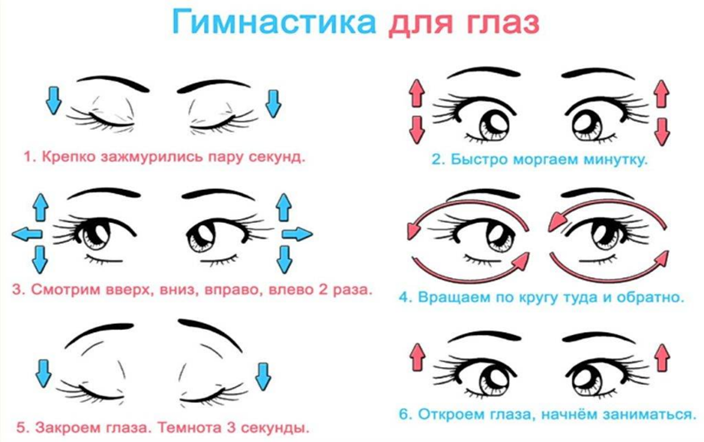 Материалы:  лист формата А4, простой карандаш, акварель, кисти, баночка с водой, палитра, бумажные салфетки, таблицы по данной теме, трафареты, раздаточный материал для дидактической игры, развивающие карточки.Спрятан этот цвет в листочках и в гороховых стручочках.Даже огурец соленый тоже летом был.Ответ детей: - ЗеленыйНа картине небо ясным нарисуем мы с тобойИ его закрасим краской как обычно.Ответ детей: - ГолубойУ малины и клубники, помидора и брусникиВкус, конечно, очень разный, ну а цвет похожий —.Ответ детей: - КрасныйУвидав его под глазом, драчуна жалеют сразу, а вот баклажан и слива с ним довольны и счастливы.Ответ детей: - Фиолетовый цветИм треть флага занята, он в название кита,И в букете васильковом, и на ящике почтовом.Ответ детей: - Синий цветОн в яйце есть и в цыпленке, в масле, что лежит в масленке,В каждом спелом колоске, в солнце, в сыре и в песке.Ответ детей: - Желтый цветАпельсинчик трогал Леша,ласково поглаживал:- Ты красивый и хороший, круглый и.Ответ детей: - ОранжевыйУ тетрадного листочка и у сахара кусочка,И у соли, и у мела цвет какой бывает?.Ответ детей: - БелыйХоть таится в дымоходе, у пантер он вечно в моде,Да и негр его любой носит каждый день с собой.Ответ детей: - Черный цветОн в асфальте и бетоне, в теплом пухе на вороне,В волке и его хвосте и у кошек в темноте.Ответ детей: - Серый цветТеперь можем приступить к рисованию. С помощью шаблона перевести изображение цветка на лист. Раскрасить акварельными красками начиная с основных цветов - красного направо. Подумай, какие цвета получаются от смешивания красной и желтой краски, желтой и синей, синей и красной. Взрослый сообщает ребенку, что хочет познакомить его с новой авторской сказкой: «Не русской народной, как „Сивка-бурка“, „Царевна-лягушка“, а авторской. Как ты думаешь, что такое авторская сказка?»Взрослый выслушивает ответ ребенка и называет имя автора сказки – Валентин Катаев. Затем читает произведение, но без заключительного эпизода – встречи с Витей.«А на что ты потратил бы последний лепесток волшебного цветка?» – спрашивает взрослый.Выслушивает ответ ребенка и зачитывает концовку сказки. Затем уточняет, одобряет ли ребенок поступок Жени.«Можешь доказать, что „Цветик-семицветик“ – это сказка?» – интересуется взрослый.Какое название у сказки?Кто автор сказки?Кто главный герой сказки?Расскажи, как появился у Жени волшебный цветок?Как ты поняли, что старушка была доброй феей?Какой тебе показалась Женя? Что ты о ней можешь сказать?Какие из желаний, которые загадала Женя, показались тебе ненужными? Почему ты так решил?Какие желания показались важными? Объясни, почему ты так думаешь?Почему мы говорим. Что это сказка? Что сказочного в этой истории?Предложить ребенку запомнить «заклинание». Прочитать его 2–3 раза с помощью ребенка.https://www.youtube.com/watch?time_continue=5&v=miKL9LeuYbU&feature=emb_titleМатериалы:  лист формата А4, простой карандаш, акварель, кисти, баночка с водой, палитра, бумажные салфетки, таблицы по данной теме, трафареты, раздаточный материал для дидактической игры, развивающие карточки.Спрятан этот цвет в листочках и в гороховых стручочках.Даже огурец соленый тоже летом был.Ответ детей: - ЗеленыйНа картине небо ясным нарисуем мы с тобойИ его закрасим краской как обычно.Ответ детей: - ГолубойУ малины и клубники, помидора и брусникиВкус, конечно, очень разный, ну а цвет похожий —.Ответ детей: - КрасныйУвидав его под глазом, драчуна жалеют сразу, а вот баклажан и слива с ним довольны и счастливы.Ответ детей: - Фиолетовый цветИм треть флага занята, он в название кита,И в букете васильковом, и на ящике почтовом.Ответ детей: - Синий цветОн в яйце есть и в цыпленке, в масле, что лежит в масленке,В каждом спелом колоске, в солнце, в сыре и в песке.Ответ детей: - Желтый цветАпельсинчик трогал Леша,ласково поглаживал:- Ты красивый и хороший, круглый и.Ответ детей: - ОранжевыйУ тетрадного листочка и у сахара кусочка,И у соли, и у мела цвет какой бывает?.Ответ детей: - БелыйХоть таится в дымоходе, у пантер он вечно в моде,Да и негр его любой носит каждый день с собой.Ответ детей: - Черный цветОн в асфальте и бетоне, в теплом пухе на вороне,В волке и его хвосте и у кошек в темноте.Ответ детей: - Серый цветТеперь можем приступить к рисованию. С помощью шаблона перевести изображение цветка на лист. Раскрасить акварельными красками начиная с основных цветов - красного направо. Подумай, какие цвета получаются от смешивания красной и желтой краски, желтой и синей, синей и красной. Подготовительная группаПодготовительная группаПодготовительная группаРечевое развитие: развитие речи.Пересказ сказки «Лиса и козел»Художественно-эстетическое развитие.Рисование «Мой любимый сказочный герой»«Людям в жизни постоянно приходится что-то рассказывать, – говорит взрослый, – где были, что видели, что произошло; пересказывать фильмы, телепередачи, содержание книг. Поэтому мы с тобой и учимся рассказывать и пересказывать. Очень интересно пересказывать русские народные сказки. В них присутствуют диалоги, встречаются необычные слова и выражения.Сегодня мы будем пересказывать русскую народную сказку «Лиса и козел».Читаем сказку....Лиса и козелБежала Лиса по дороге, на ворон зазевалась и упала в колодец. Воды в колодце немного, утонуть-то – не утонешь, а выскочить – не выскочишь. Сидит Лиса, горюет. Что тут делать? Вот идет по той же дороге Козел, головой помахивает, бородой потряхивает, по сторонам поглядывает. От нечего делать заглянул Козел в колодец. Увидел там Лису и спрашивает:– Здорово, Лисонька. Что ты тут делаешь?– Да вот отдыхаю. Наверху-то жарко, а тут и прохладно, и водицы холодненькой сколько хочешь.А Козлу давно пить хочется.– Да хороша ли вода-то?– Вода-то хороша, – отвечает Лиса. – Да ты прыгай сюда, вот и попробуешь. Места нам и двоим хватит.Козел сдуру и прыгнул. Воду замутил, чуть Лису не задавил. Рассердилась Лиса, бранится:– Ишь, бородатый, и прыгнуть не сумел, всю забрызгал.Вскочила Лиса Козлу на спину, со спины на рога, да и вон из колодца! Только Козел ее и видел.Сидит Козел в колодце. До вечера просидел, не знает, как выбраться.Хватился хозяин Козла, пошел искать. Искал, искал, насилу нашел. Веревку принес и Козла из колодца вытащил.Взрослый обращает внимание детей на слова, которые употребляются в начале сказки: зазевалась, утонуть-то – не утонешь, а выскочить – не выскочишь.«А вот идет по той же дороге Козел. Как он идет?» – уточняет взрослый.Затем зачитывает диалоги Лисы и Козла и предложить ребенку повторить их. Взрослый проговаривает текст от лица Козла, а текст от лица Лисы проговаривает ребенок  и наоборот.Затем взрослый читает сказку еще раз и пересказать сказку ребенка. Он пересказывает сказку в лицах до слов: «Козел сдуру и прыгнул…» Эти слова лучше проговорить взрослому. Материалы. Бумага белая или любого мягкого тона разного формата, краски акварель, кисти, простые карандаши.Поговорить с детьми о том, какие сказки они любят, какие персонажи нравятся им больше всего. Предложить нарисовать любимого героя сказки, подумав, как это лучше сделать. Предложить тем, кто не может сразу рисовать красками, наметить карандашом контур.«Людям в жизни постоянно приходится что-то рассказывать, – говорит взрослый, – где были, что видели, что произошло; пересказывать фильмы, телепередачи, содержание книг. Поэтому мы с тобой и учимся рассказывать и пересказывать. Очень интересно пересказывать русские народные сказки. В них присутствуют диалоги, встречаются необычные слова и выражения.Сегодня мы будем пересказывать русскую народную сказку «Лиса и козел».Читаем сказку....Лиса и козелБежала Лиса по дороге, на ворон зазевалась и упала в колодец. Воды в колодце немного, утонуть-то – не утонешь, а выскочить – не выскочишь. Сидит Лиса, горюет. Что тут делать? Вот идет по той же дороге Козел, головой помахивает, бородой потряхивает, по сторонам поглядывает. От нечего делать заглянул Козел в колодец. Увидел там Лису и спрашивает:– Здорово, Лисонька. Что ты тут делаешь?– Да вот отдыхаю. Наверху-то жарко, а тут и прохладно, и водицы холодненькой сколько хочешь.А Козлу давно пить хочется.– Да хороша ли вода-то?– Вода-то хороша, – отвечает Лиса. – Да ты прыгай сюда, вот и попробуешь. Места нам и двоим хватит.Козел сдуру и прыгнул. Воду замутил, чуть Лису не задавил. Рассердилась Лиса, бранится:– Ишь, бородатый, и прыгнуть не сумел, всю забрызгал.Вскочила Лиса Козлу на спину, со спины на рога, да и вон из колодца! Только Козел ее и видел.Сидит Козел в колодце. До вечера просидел, не знает, как выбраться.Хватился хозяин Козла, пошел искать. Искал, искал, насилу нашел. Веревку принес и Козла из колодца вытащил.Взрослый обращает внимание детей на слова, которые употребляются в начале сказки: зазевалась, утонуть-то – не утонешь, а выскочить – не выскочишь.«А вот идет по той же дороге Козел. Как он идет?» – уточняет взрослый.Затем зачитывает диалоги Лисы и Козла и предложить ребенку повторить их. Взрослый проговаривает текст от лица Козла, а текст от лица Лисы проговаривает ребенок  и наоборот.Затем взрослый читает сказку еще раз и пересказать сказку ребенка. Он пересказывает сказку в лицах до слов: «Козел сдуру и прыгнул…» Эти слова лучше проговорить взрослому. Материалы. Бумага белая или любого мягкого тона разного формата, краски акварель, кисти, простые карандаши.Поговорить с детьми о том, какие сказки они любят, какие персонажи нравятся им больше всего. Предложить нарисовать любимого героя сказки, подумав, как это лучше сделать. Предложить тем, кто не может сразу рисовать красками, наметить карандашом контур.Вторник: 21 АпреляВторник: 21 АпреляВторник: 21 Апреля	Старшая группа		Старшая группа		Старшая группа	Речевое развитие: Грамота.дифференциация звуков ч – щРечевое развитие: Грамота.дифференциация звуков ч – щВзрослый произносит звуки ч и щ, предлагает послушать, как они звучат. Затем дает задание: услышав звук ч, надо изобразить движение паровоза, звук щ– показать, как пилят дрова (показывает соответствующие движения).Взрослый произносит звуки: ч, ч, щ, ч, ч, щ, ч, щ, ч, щ, щ. Взрослый предлагает ребенку назвать слова, начинающиеся на ч. Затем зачитывает 7–8 слов из словаря и просит подумать, как изменить слово, чтобы в нем появился звук ч: щенок (щеночек), диван (диванчик), чемодан (чемоданчик), книга (книжечка), ребенок (ребеночек).Взрослый цитирует отрывок из сказки К. Чуковского «Федорино горе»:
Я Федорушку прощаю,
Сладким чаем угощаю…
Выясняет, кто и за что прощает Федорушку, в каком произведении об этом рассказывается, кто его автор, какие еще произведения этого писателя ребенок может назвать. Взрослый повторяет стихи и просит ребенка назвать слова со звуками ч и щ.Взрослый читает скороговорку:
В роще щебечут стрижи,
Чечетки, щеглы и чижи.
Л. Ульяницкая
Дважды повторяет скороговорку и предлагает назвать слово, в котором одновременно присутствуют звуки ч и щ (щебечут) и слово с двумя звуками ч (чечетки).Затем просит ребенка хлопнуть в ладоши, если он услышит звук щ в следующих словах: сияющий, камешек, расщелина, Чебурашка, щелкунчик, чародей. Интересуется, все ли слова ему знакомы, какое слово приятно произносить.В заключение предложить ребенку отгадать загадку:
Белая бочка,
Нет в ней ни сучочка.
(Яйцо)Подготовительная группаПодготовительная группаПодготовительная группаРечевое развитие: Грамота.Совершенствовать фонематическое восприятие. Учить выполнять звуковой и слоговой анализ слов.Речевое развитие: Грамота.Совершенствовать фонематическое восприятие. Учить выполнять звуковой и слоговой анализ слов.«Я хочу что бы ты отгадал загадки, но ответы на загадки сегодня ты будешь сообщать мне на ухо. Итак, какие два звука сделали похожие по звучанию слова разными по смыслу: лук – сук? Отвечать надо так: л, с».Взрослый предлагает ребенку следующие пары слов: мак – рак, мама – лама, ком – лом, ком – сом.«А теперь поиграем в игру „Я – тебе, ты – мне“. – Из каких частей состоит слово молоко?» (Мо-ло-ко.)Далее слово для анализа взрослому предлагает ребенок. Затем взрослый называет следующие слова: дома, домики, маки, макаки.Взрослый объясняет новое задание: нужно назвать все звуки в слове, не пропуская и не переставляя их. Для анализа он предлагает слова: сок (с, о, к), ноты, роса, пыль.Чтение стихотворение С. Есенина «Черемуха»:
Черемуха душистая
С весною расцвела
И ветки золотистые,
Что кудри, завила.
Кругом роса медвяная
Сползает по коре,
Под нею зелень пряная
Сияет в серебре.
А рядом, у проталинки,
В траве, между корней,
Бежит, струится маленький
Серебряный ручей.
Черемуха душистая,
Развесившись, стоит,
А зелень золотистая
На солнышке горит.
Ручей волной гремучею
Все ветки обдает
И вкрадчиво под кручею
Ей песенки поет.
Взрослый просит ребенка повторить предложение «Бежит, струится маленький серебряный ручей» и любым способом показать, сколько в нем слов. Желающие могут выучить его наизусть (в сокращении).Среда: 22 АпреляСреда: 22 АпреляСреда: 22 АпреляСтаршая группаСтаршая группаСтаршая группаПознавательное развитие. ФЭМП. (Повторение)1.Ответить на вопросы:2.Счет прямой и обратный в пределах 10.3. Задачи ( с использованием счетных палочек или другого материала, который можно сосчитать)Физминутка:4. Деление бумажного квадрата на части с помощью ножниц.Нужно разделить квадрат на 4 равные части(предложить разделить квадрат на две равные части разными способами)5. Графический диктант.«Маленькая собачка»Художественно-эстетическое развитие:Аппликация: «Сказочная птица»Физминутка «Стая птиц»Познавательное развитие. ФЭМП. (Повторение)1.Ответить на вопросы:2.Счет прямой и обратный в пределах 10.3. Задачи ( с использованием счетных палочек или другого материала, который можно сосчитать)Физминутка:4. Деление бумажного квадрата на части с помощью ножниц.Нужно разделить квадрат на 4 равные части(предложить разделить квадрат на две равные части разными способами)5. Графический диктант.«Маленькая собачка»Художественно-эстетическое развитие:Аппликация: «Сказочная птица»Физминутка «Стая птиц»- какое сейчас время года? (весна)- назовите весенние месяцы (март, апрель, май)- какой месяц сейчас идёт? (март)- сколько дней в недели? (семь)- назови их;- какой сегодня день недели? (вторник)- какой вторник по счету? (2)- вчера какой был день недели? (понедельник)- завтра какой будет день недели? (среда)Высоко задравши носЗаяц 6 морковок несСпотыкнулся и упалДве морковки потерялСколько морковок у зайца осталось? (4)В сад 9 пчелок прилетелоОдна из них на клумбу села,Все остальные через садК себе на пасеку спешатТак сколько ж пчел летит из сада?Нам сосчитать тех пчелок надо. (8)5 ворон на крышу сели,2 еще к ним прилетели,Отвечайте быстро, смелоСколько всех их прилетело(7)В понедельник я купался (изображаем плавание)А во вторник рисовал (изоб. рисунок любой)В среду долго умывался («умываются»)А в четверг в футбол играл (бег на месте)В пятницу я прыгал, бегал (прыжки на месте)Очень долго танцевал (кружимся на месте)А в субботу, воскресенье (хлопки в ладоши)Целый день я отдыхал(дети садятся на корточки, руки под щеку и засыпают)-сколько частей получилось? (2)- какие фигуры получились? (прямоугольники и треугольники)-как можно назвать каждую часть? (1/2, половинки)-что больше: целый квадрат или его часть?-Что меньше: одна вторая квадрата или целый квадрат?-Как получить 4 равные части? (правильно, надо каждую половину разделить еще раз пополам)Начальная точка – отступить 2 клетки вниз и 1 клетку вправо. *1 клетка вправо, *1 клетка вверх, *1 клетка вправо, *2 клетки вниз, *2 клетки вправо, *1 клетка вверх, *1 клетка вправо, *3 клетки вниз, *1 клетка влево, *1 клетка вверх, *2 клетки влево, *1 клетка вниз, *1 клетка влево, *2 клетки вверх, *1 клетка влево, *1 клетка вверх.Материал: цветной картон, полоски цветной бумаги, клей (клей - карандаш), ножницы, салфетка, кисть.Вспомни сказки где встречается жар-птица? (Рассматривание Жар-птицы) Хорошо. Посмотри на Жар-птицу. Почему птицу в сказках называют Жар-птица? (Потому что она яркая, а хвост ее похож на пламя…)Посмотри,  эта птица эта красочная, у нее необычные крылья, хвост, хохолок.Она похожа на обычную птицу?Все птицы, и сказочные и реальные имеют одни и те же части тела. Какие части тела есть у птиц?(туловище, крылья, хвост, голова, шея, лапки, клюв).Главное украшение любой волшебной, сказочной птицы – это ее хвост. Какой будет хвост у твоей птицы, зависит от твоей фантазии. Подбор цветов, их сочетание, форма перьев – все это твое желание. Стая птиц летит на юг, небо синее вокруг (дети машут руками, словно крыльями),Чтоб скорее прилетать, надо крыльями махать (дети машут руками интенсивнее)В небе ясном солнце светит, космонавт летит в ракете (потягивание – руки вверх)А внизу – леса, поля, расстилается земля (наклон вперед, руки разводятся в сторону)Птички начали спускаться, на поляне все садятся,Предстоит им долгий путь, надо птичкам отдохнуть (дети присели)И опять пора в дорогу, пролететь нам надо много (дети встают и машут «крыльями»)Вот и юг. Ура-ура! Приземляться нам пора.Теперь начнём работать. Что вы видите перед собой? (прямоугольники, квадрат)- Какая фигура нам понадобиться для туловища птицы (Овал).- У нас есть овал? (Нет) Возьми в руки самый большой прямоугольник - это будет туловище птицы, как его можно превратить в овал? (Срезать углы)-Располагаем основные детали на листе (Показ этапов работы)-Наклеиваем туловище, крылья, голову, получилась сказочная птица?-У твоей птицы нет хвоста. У нас на столе есть полоски бумаги они подойдут для хвоста. Как ты будешь его изображать, зависит от твоего замысла. Подбор цветов, их сочетание; форма перьев и украшение птицы - все это твое желание. (Самостоятельная творческая деятельность детей) .Подготовительная группаПодготовительная группаПодготовительная группаПознавательное развитие. ФЭМП. Игровое упражнение с мячом «Отгадай число».Игровое упражнение «Составь задачу».Игровое упражнение «Рисуем крепость».(Работа в тетради)Художественно-эстетическое развитие:Аппликация: «Сказочная птица»Физминутка «Стая птиц»Познавательное развитие. ФЭМП. Игровое упражнение с мячом «Отгадай число».Игровое упражнение «Составь задачу».Игровое упражнение «Рисуем крепость».(Работа в тетради)Художественно-эстетическое развитие:Аппликация: «Сказочная птица»Физминутка «Стая птиц»Взрослый бросает мяч и дает задания:«Назови число, которое составляют следующие числа: пять и два, два и четыре, пять итри, четыре и шесть. Назови числа, которые составят число три. (Один и два, два иодин.) Назови числа, которые составят число пять (семь, девять)».Ребенок в тетради определяет точку начала выполнения задания: от нарисованного заданияотсчитывают вниз три клетки.Взрослый предлагает: «Начерти отрезок длиной десять клеток. На нем отсчитайшесть клеток и соедини их дугой сверху. Отсчитай еще три клетки и тоже отметь ихдугой сверху. Снизу отметь дугой общее количество клеток. На какое арифметическоедействие можно составить задачу?» (На сложение.)Ребенок составляет задачу. Взрослый выслушивает варианты задач и вместе с ребенокомвыбирает одну. Затем обсуждают ее решение, записывают с помощью цифр изнаков, читают запись и отвечают на вопрос задачи.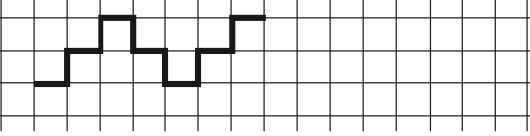 Взрослый дает следующее задание: «Отступи от числовой линейки внизчетыре клетки и нарисуй отрезок длиной в десять клеток. Отсчитай девять клеток исоедини их дугой сверху. От последней клетки дуги отсчитай влево четыре клетки исоедини их дугой снизу».Проводится аналогичная работа на составление и решение задачи на вычитание.Взрослый обговаривает с ребенком последовательность выполнения рисунка ипредлагает продолжить рисование крепости, не отрывая руки от бумаги. Затем проситребенка нарисовать ключ от крепости. Ребенок отступает отзадания вниз 5 клеток, ставят точку и взрослый проводит графический диктант.Отступи 4 клетки вправо и 6 клеток вниз, затем приступайте к диктанту. Диктант читается слева направо.1→    1↑    1→    2↑    2→    1↑    1→    1↓    9→    1↓    1→    1↓    1→    5↓    1←    5↓    4←    2↑    1→    3↑    4←    5↓    4←    2↑    1→    3↑    1←    1↑    2←    1↑    2←    2↑Материал: цветной картон, полоски цветной бумаги, клей (клей - карандаш), ножницы, салфетка, кисть.Вспомни сказки где встречается жар-птица? (Рассматривание Жар-птицы) Хорошо. Посмотри на Жар-птицу. Почему птицу в сказках называют Жар-птица? (Потому что она яркая, а хвост ее похож на пламя…)Посмотри,  эта птица эта красочная, у нее необычные крылья, хвост, хохолок.Она похожа на обычную птицу?Все птицы, и сказочные и реальные имеют одни и те же части тела. Какие части тела есть у птиц?(туловище, крылья, хвост, голова, шея, лапки, клюв).Главное украшение любой волшебной, сказочной птицы – это ее хвост. Какой будет хвост у твоей птицы, зависит от твоей фантазии. Подбор цветов, их сочетание, форма перьев – все это твое желание. Стая птиц летит на юг, небо синее вокруг (дети машут руками, словно крыльями),Чтоб скорее прилетать, надо крыльями махать (дети машут руками интенсивнее)В небе ясном солнце светит, космонавт летит в ракете (потягивание – руки вверх)А внизу – леса, поля, расстилается земля (наклон вперед, руки разводятся в сторону)Птички начали спускаться, на поляне все садятся,Предстоит им долгий путь, надо птичкам отдохнуть (дети присели)И опять пора в дорогу, пролететь нам надо много (дети встают и машут «крыльями»)Вот и юг. Ура-ура! Приземляться нам пора.Теперь начнём работать. Что вы видите перед собой? (прямоугольники, квадрат)- Какая фигура нам понадобиться для туловища птицы (Овал).- У нас есть овал? (Нет) Возьми в руки самый большой прямоугольник - это будет туловище птицы, как его можно превратить в овал? (Срезать углы)-Располагаем основные детали на листе (Показ этапов работы)-Наклеиваем туловище, крылья, голову, получилась сказочная птица?-У твоей птицы нет хвоста. У нас на столе есть полоски бумаги они подойдут для хвоста. Как ты будешь его изображать, зависит от твоего замысла. Подбор цветов, их сочетание; форма перьев и украшение птицы - все это твое желание. (Самостоятельная творческая деятельность детей) .Четверг: 23 АпреляЧетверг: 23 АпреляЧетверг: 23 АпреляСтаршая группаСтаршая группаСтаршая группаПознавательное развитие. ФЭМП. (Повторение)Дидактическая игра «Считай дальше».Игра «Назови соседей».Игровое упражнение «Соберем ракеты».Ориентировка на листе бумагиПознавательное развитие. ФЭМП. (Повторение)Дидактическая игра «Считай дальше».Игра «Назови соседей».Игровое упражнение «Соберем ракеты».Ориентировка на листе бумагиИгра проводится с мячом. Родитель называет число, передавая мяч ребенку, а ребенок считают от названного числа до 10.Родитель называет число, а ребенок его соседей (на один больше и на один меньше).Родитель показывает макет ракеты (силуэтное изображение) и предлагает ребенку собрать космический корабль. Ребенок запоминает строение ракеты и выкладывает такое же из геометрических фигур (зараннее вырезать из цветного картона).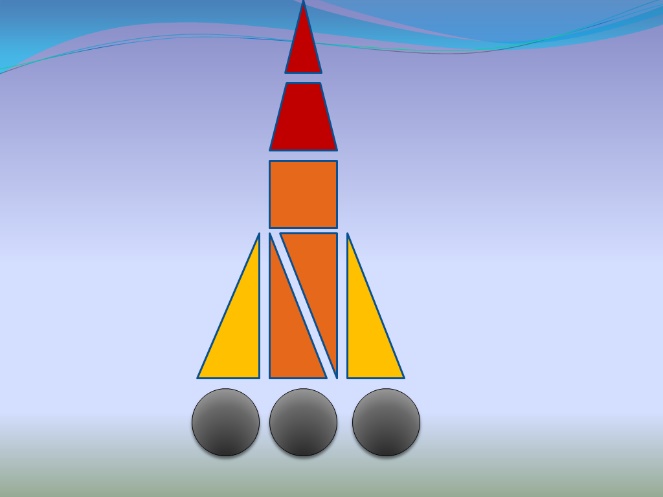 Понадобиться круг из картона.Перед ребенком лист бумаги и устанавливают круг по центру  - это пульт управления ракетой.Родитель дает команды:   – впереди планета Марс, ее надо облететь, переведя пульт управления в верхний правый угол;   – навстречу нам движется метеоритный дождь, переводим пульт управления в нижний левый угол;   – приближаемся к искусственному спутнику Земли и переводим пульт управления в нижний правый угол;   – пересекаем созвездие Большой Медведицы и переводим пульт управления в верхний левый угол;   – переходим на автоматическое управление, переводя пульт управления на середину.Подготовительная группаПодготовительная группаПодготовительная группаПознавательное развитие. ФЭМП. Игровое упражнение «Море волнуется».Математическая разминка. Игровое упражнение «Зверюшкины загадки».Игровое упражнение «Рисуем смешариков».Познавательное развитие. ФЭМП. Игровое упражнение «Море волнуется».Математическая разминка. Игровое упражнение «Зверюшкины загадки».Игровое упражнение «Рисуем смешариков».У ребенка в тетради дан образец рисунка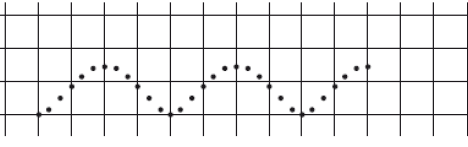 Взрослый предлагает ребенку сначала по точкам, а потом самостоятельно нарисоватьволны.Затем ребенок рассматривает следующий рисунок.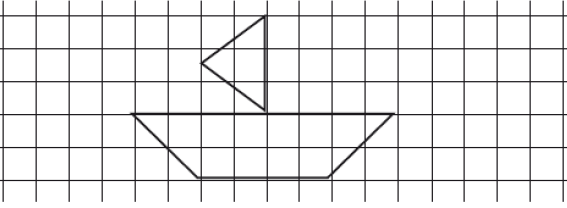 Взрослый уточняет: «Что изображено на картинке? Из каких геометрических фигурсоставлен кораблик?»Ребенок рисует такой же кораблик, отступив от образца 3 клетки вправо.Взрослый предлагает решить задачи и обосновать свои ответы:Ты, да я, да мы с тобой. Сколько нас всего? (Двое.)– Если курица стоит на одной ноге и весит два килограмма, сколько будет веситькурица, если будет стоять на двух ногах? (Два килограмма, так как вес курицы неизменится.)– Тройка лошадей пробежала пять километров. По сколько километров пробежалакаждая лошадь? (По пять километров, так как лошади бежали одновременно.)– На столе лежало четыре яблока. Одно яблоко разрезали на четыре части. Сколькояблок на столе? (Четыре яблока, так как четыре части составляют одно целое яблоко.)Взрослый предлагает ребенку решить задачи:Ежиное сложениеМама-ежихаНашла две свинушки,Маленький ежик —Четыре волнушки.Сложили грибы возле дома ежи,И ты их, пожалуйста, тоже сложи!А.УсачевЗайцыРаз, два, три, четыре, пять…Вышли зайцы погулять.Двое зайцев потерялись,Сколько до дому добрались?А.УсачевВзрослый обсуждает решение каждой задачи.Взрослый предлагает ребенку нарисовать смешариков и показывает на листе в клеткупоследовательность рисования круга.В тетради ребенок рисует круги по образцу. В кругах рисует смешариков.Пятница: 24 АпреляПятница: 24 АпреляПятница: 24 АпреляДля обоих подгруппДля обоих подгруппДля обоих подгруппПознавательное развитие.Ознакомление с социальным окружением.«Профессия почтальон».Загадка:Рассказ + презентацияИгра «Доставляем письма»Физминутка «Почтовый ящик»Познавательное развитие.Ознакомление с социальным окружением.«Профессия почтальон».Загадка:Рассказ + презентацияИгра «Доставляем письма»Физминутка «Почтовый ящик»Он принес нам телеграмму:Приезжаю, Ждите, Мама.Деду пенсию принес,Хоть совсем не Дед МорозНа ногах с рассвета онКто же это?Сегодня мы побеседуем о почтальоне и о почтовой службе. А кто такой почтальон? Что он нам приносит? (Ребенок высказывает свои мысли, перечисляет какая может быть корреспонденция).- А как ты думаешь, почта появилась издревле, или почтальоны начали работать когда появилась бумажные письма? (высказывает предположения). - Ты хотел бы узнать какими были письма и откуда появилась почта? (Презентация+ рассказ)«Письма имеют большое значение в жизни людей. С помощью писем люди общаются на расстоянии, сообщают новости из своей жизни, поддерживают друг друга в трудные минуты и разделяют радость. Письма – маленькие путешественники. Из города в город они едут на поезде, плывут на пароходе, летят на самолёте, но когда не было ещё почтового транспорта, существовал ещё один вид доставки писем.Это была голубиная почта. Она служила человеку веками. Её использовали ещё египетские фараоны, персидские цари, греческие и римские полководцы, мореплаватели. Кроме голубиной почты существует и бутылочная почта. Конечно, это не очень-то надёжный способ послать известие из дальнего плавания. Найти бутылку в волнах океана, пожалуй, не легче, чем иголку в стоге сена. Но всё-таки надежда есть. Необходимость разговаривать друг с другом появилась у людей в древности. Но как поговоришь, если нужный тебе человек находится очень далеко. После того, как люди научились читать и писать, эта проблема исчезла. Первые письма были на каменных пластинах, в Древней Руси письма писали на бересте (это кора дерева, были письма которые писали на пальмовых листах, на ткани, а бумага была изобретена в Китае. Письма необходимо было доставлять в разные города не только по земле, но и по морю! Вскоре писем стало так много, что появилась целая почтовая служба, которая стала заниматься отправлением писем, газет, журналов, бандеролей, посылок. Сначала почту перевозили на лошадях, затем стали перевозить по железной дороге, позже появилась авиапочта. В наше время, когда в домах появились компьютеры, письма и послания можно пересылать с помощью электронной почты».Взрослый предлагает поиграть в начальника почты, нам с тобой нужно выбрать транспорт, который сможет доставить наши письма адресатам? после того, как я зачитаю вопрос, ты постараешься мне на него ответить.- Чтобы отправить письмо по железной дороге, нужен (что (Почтовый вагон) (когда используют).- Чтобы отправить письмо авиапочтой, нужен (что (Самолет). (почему? И когда используют)- Чтобы отправить письмо электронной почтой нужен (что (Компьютер).- Чтобы отправить письмо на север, нужны (что (Собачьи упряжки, вертолет) (почему).- Чтобы отправить письмо голубиной почтой, нужен (кто (Голубь). (почему? И когда пользуются)На скамейку я встаю - поднимаются на носочки и тянутсяЕле ящик достаю – тянутся руками вверх.Открываю ящик - «Открывают»,Голубой, блестящий.Посыпались из ящика – Дети приседают, затем встают с вытянутыми рукамиПисьма настоящие.А нам домой почтальон что-нибудь приносит? (Рассказывает о своей корреспонденции).Все газеты, журналы, письма привозят на почту на машине. И, прежде чем разнести все по домам, газеты, журналы, письма и открытки надо разложить вот так (показать): газеты к газетам, журналы к журналам, открытки к открыткам, а вот в эту стопочку - письма.Как ты думаешь, как почтальоны узнают какую газету в чей почтовый ящик положить? (высказывает свои предположения).Взрослый с помощью наводящих вопросов подводит рассуждения ребенка к тому, что на каждой газете, журнале и письме есть адрес: город, улица, номер дома и квартиры.Давай еще раз вспомним, что нового мы сегодня узнали:- Кто такой почтальон?- Что он нам приносит?- На чем раньше писали письма друг-другу?- А профессия «почтальон» очень нужная? Почему?- Какой транспорт можно использовать для доставки писем?- Что обязательно должно быть указанно на письме или открытке?Вот какая интересная и очень нужная профессия «почтальон»https://www.youtube.com/watch?time_continue=69&v=fJrkDVmwUnE&feature=emb_title